1- Identification de l'intéressé(e) et situation actuelle (écrire en lettres capitales)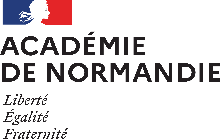 NOM :	      Prénoms :	Date de naissance : 	 Lieu de naissance : 	Adresse Personnelle : 			   Cocher cette case si vos coordonnées ont changé.Téléphone domicile :	 Téléphone portable : 	Adresse électronique : 	2 - Situation familiale : Célibataire	 Marié(e)	 Vie Maritale / Pacsé(e)	 Divorcé(e)	 Veuf / VeuveNombre d'enfants à charge : 		SFT :  OUI	/  NON  Je souhaite bénéficier d'un temps partiel pour l'année scolaire 2024/2025 pour une quotité de travail à 	 % (Joindre obligatoirement un courrier à cette fiche de vœux).3 - Vœux d'affectation :Dernier établissement d’exercice : …………………………………………………………….4 – Formations :Dans le cadre de vos fonctions, avez-vous bénéficié :- de tutorat(s) ?       OUI    NON- de formation(s) ?  OUI    NONSouhaitez-vous une ou des formation(s) ?  OUI    NON Si oui, lesquelles ? …………………………………………………………………………….Vous êtes-vous présenté à un ou plusieurs concours ou à une préparation de concours cette année ?  OUI    NONSi oui, lesquels ? …………………………………………………………………………….COMPTE-RENDU D’EVALUATION PROFESSIONNELLE(À compléter par la direction de l’établissement)Avis pour une nouvelle affectation au sein de votre structure : Favorable	 Défavorable Appréciation Générale :A 	, le 	Nom et signature de l'autorité responsable :Observations éventuelles de l'intéressé(e) :Vu et pris connaissance par l'intéressé(e)A 	, le 	Signature :L'autorité hiérarchique peut être saisie par l'agent d'une demande de révision du compte rendu de l'entretien professionnel. Ce recours hiérarchique est exercé dans un délai de quinze jours francs à compter de la date de notification à l'agent du compte rendu de l'entretien. L'autorité hiérarchique notifie sa réponse dans un délai de quinze jours francs à compter de la date de réception de la demande de révision du compte rendu de l'entretien professionnel.Les commissions consultatives paritaires peuvent, à la requête de l'intéressé, sous réserve qu'il ait au préalable exercé le recours mentionné à l'alinéa précédent, demander à l'autorité hiérarchique la révision du compte rendu de l'entretien professionnel. Dans ce cas, communication doit être faite aux commissions de tous éléments utiles d'information. Les commissions consultatives paritaires doivent être saisies dans un délai d'un mois à compter de la date de notification de la réponse formulée par l'autorité hiérarchique dans le cadre du recours.L'autorité hiérarchique communique à l'agent, qui en accuse réception, le compte rendu définitif de l'entretien professionnel.Au titre des articles 38,39 et 40 de la loi n° 78-17 du 6 janvier 1978 modifiée relative à l’informatique, aux fichiers et aux libertés vous disposez d’un droit d’accès, de communication, de rectification et d’opposition pour des motifs légitimes des données personnelles vous concernant en vous adressant à madame la rectrice de l’académie de Normandie – DPA – 25 rue de Fontenelle, 76037 Rouen Cedex 1.
RectoratDivision des Personnels de l’AdministrationDPAAnnée scolaire 2023/2024À renvoyer à la DPA pour le 28 juin 2024 au plus tardFICHE DE RENSEIGNEMENT&D'EVALUATIONRESPONSABLE DU BUREAU DES ENTREPRISESNiveau d’expertiseNiveau d’expertiseInsuffisantA consoliderSatisfaisantTrès satisfaisantCOMPÉTENCES PROFESSIONNELLES ET TECHNICITÉCOMPÉTENCES PROFESSIONNELLES ET TECHNICITÉCOMPÉTENCES PROFESSIONNELLES ET TECHNICITÉCOMPÉTENCES PROFESSIONNELLES ET TECHNICITÉCOMPÉTENCES PROFESSIONNELLES ET TECHNICITÉCOMPÉTENCES PROFESSIONNELLES ET TECHNICITÉMaîtrise technique des outils bureautiques (traitement de texte, tableau, courrier électronique)Maîtrise technique des outils bureautiques (traitement de texte, tableau, courrier électronique)Correspondance administrative (qualité de l’expression écrite)Correspondance administrative (qualité de l’expression écrite)Capacité à traiter des dossiers Capacité à traiter des dossiers Qualité d’expression oraleQualité d’expression oraleConnaissance de l’environnement professionnelConnaissance de l’environnement professionnelCONTRIBUTION À L’ACTIVITÉ DU SERVICECONTRIBUTION À L’ACTIVITÉ DU SERVICECONTRIBUTION À L’ACTIVITÉ DU SERVICECONTRIBUTION À L’ACTIVITÉ DU SERVICECONTRIBUTION À L’ACTIVITÉ DU SERVICECONTRIBUTION À L’ACTIVITÉ DU SERVICESens du service public et conscience professionnelle (notamment la loyauté, le respect du devoir de réserve, la ponctualité, l’assiduité)Sens du service public et conscience professionnelle (notamment la loyauté, le respect du devoir de réserve, la ponctualité, l’assiduité)Rigueur et fiabilité (fiabilité et qualité du travail, respect des normes, des délais et des procédures)Rigueur et fiabilité (fiabilité et qualité du travail, respect des normes, des délais et des procédures)Sens de l’organisation et méthode de travailSens de l’organisation et méthode de travailQUALITÉS PERSONNELLES ET RELATIONNELLESQUALITÉS PERSONNELLES ET RELATIONNELLESQUALITÉS PERSONNELLES ET RELATIONNELLESQUALITÉS PERSONNELLES ET RELATIONNELLESQUALITÉS PERSONNELLES ET RELATIONNELLESQUALITÉS PERSONNELLES ET RELATIONNELLESCapacité d’adaptationCapacité d’adaptationCapacité à travailler en équipeCapacité à travailler en équipeAptitudes relationnelles avec le public et dans l’environnement professionnelAptitudes relationnelles avec le public et dans l’environnement professionnelDynamisme et capacité à réagirDynamisme et capacité à réagirCOMPETENCES DU RBDE (CIRCULAIRE DU 21 MAI 2023)SELON LES MISSIONS CONFIEES AU RBDECOMPETENCES DU RBDE (CIRCULAIRE DU 21 MAI 2023)SELON LES MISSIONS CONFIEES AU RBDECOMPETENCES DU RBDE (CIRCULAIRE DU 21 MAI 2023)SELON LES MISSIONS CONFIEES AU RBDECOMPETENCES DU RBDE (CIRCULAIRE DU 21 MAI 2023)SELON LES MISSIONS CONFIEES AU RBDECOMPETENCES DU RBDE (CIRCULAIRE DU 21 MAI 2023)SELON LES MISSIONS CONFIEES AU RBDECOMPETENCES DU RBDE (CIRCULAIRE DU 21 MAI 2023)SELON LES MISSIONS CONFIEES AU RBDEAXE 1 – DEVELOPPER DES PARTENARIATS AVEC LES ACTEURS ECONOMIQUES DU TERRITOIREAXE 1 – DEVELOPPER DES PARTENARIATS AVEC LES ACTEURS ECONOMIQUES DU TERRITOIREAXE 1 – DEVELOPPER DES PARTENARIATS AVEC LES ACTEURS ECONOMIQUES DU TERRITOIREAXE 1 – DEVELOPPER DES PARTENARIATS AVEC LES ACTEURS ECONOMIQUES DU TERRITOIREAXE 1 – DEVELOPPER DES PARTENARIATS AVEC LES ACTEURS ECONOMIQUES DU TERRITOIREAXE 1 – DEVELOPPER DES PARTENARIATS AVEC LES ACTEURS ECONOMIQUES DU TERRITOIRENiveau d’expertiseSans ObjetInsuffisantA consoliderSatisfaisantTrès satisfaisantDéveloppement de la relation lycée-entreprise : recherche, formalisation et suivi des partenariats avec les acteurs économiques du territoire ;Organisation d’événements avec les partenaires professionnels du lycée pour faciliter leur participation aux activités de l’établissement (forums des métiers ou de filières, réception des tuteurs dans l’établissement, participation à la remise des diplômes ou autres manifestations concourant à l’insertion, intervention auprès des élèves, tutorat, projets pédagogiques communs, etc.) ;Contribution à l’évolution de la carte des formations de l’établissement, en recensant les besoins exprimés par les partenaires professionnels du lycée ;Participation à la collecte du solde de la taxe d’apprentissage.AXE 2 – FAIRE VIVRE LA RELATION ECOLE/ENTREPRISE DANS LES PARCOURS DES APPRENANTSAXE 2 – FAIRE VIVRE LA RELATION ECOLE/ENTREPRISE DANS LES PARCOURS DES APPRENANTSAXE 2 – FAIRE VIVRE LA RELATION ECOLE/ENTREPRISE DANS LES PARCOURS DES APPRENANTSAXE 2 – FAIRE VIVRE LA RELATION ECOLE/ENTREPRISE DANS LES PARCOURS DES APPRENANTSAXE 2 – FAIRE VIVRE LA RELATION ECOLE/ENTREPRISE DANS LES PARCOURS DES APPRENANTSAXE 2 – FAIRE VIVRE LA RELATION ECOLE/ENTREPRISE DANS LES PARCOURS DES APPRENANTSAppui à la préparation des temps de formation en milieu professionnel ;Appui à la valorisation pédagogique des compétences acquises lors des temps de formation en milieu professionnel (documents de suivi, livrets d’alternance entre établissement de formation, milieu professionnel, etc.) ;Appui, en lien avec les secteurs économiques locaux et aux côtés des conseillers France Travail, dans l’accompagnement à l’insertion professionnelle des élèves en classe terminale ;Appui à l’organisation du suivi de l’insertion professionnelle des publics sortants de l’établissement ;Contribution au sentiment d’appartenance au lycée professionnel et installation de réseaux d’anciens élèves (alumni) : les apprenants d’aujourd’hui sont les tuteurs de demain.AXE 3 – ORGANISER LES TEMPS DE FORMATION EN MILIEU PROFESSIONNELAXE 3 – ORGANISER LES TEMPS DE FORMATION EN MILIEU PROFESSIONNELAXE 3 – ORGANISER LES TEMPS DE FORMATION EN MILIEU PROFESSIONNELAXE 3 – ORGANISER LES TEMPS DE FORMATION EN MILIEU PROFESSIONNELAXE 3 – ORGANISER LES TEMPS DE FORMATION EN MILIEU PROFESSIONNELAXE 3 – ORGANISER LES TEMPS DE FORMATION EN MILIEU PROFESSIONNELRecensement, actualisation et suivi de la qualité des sites d’accueil des élèves ;Communication auprès des acteurs économiques (ressources humaines et tuteurs) : réglementation, documents de suivi et d’accompagnement, etc. ;Appui aux élèves dans leur recherche des lieux d’accueil en concertation avec l’équipe pédagogique ;Appui à l’organisation du suivi (convention, professeur référent, lien avec tuteur, visites) ;Suivi des allocations de périodes de formation en milieu professionnel (PFMP) ;Soutien à la mise en place de la mobilité européenne et internationale.